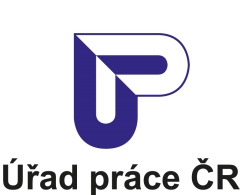 Krajská pobočka Úřadu práce ČR ve ZlíněMěsíční statistická zpráva
leden 2019Zpracoval: Ing. Ivona Macůrková http://portal.mpsv.cz/upcr/kp/zlk/statistikaInformace o nezaměstnanosti ve Zlínském krajik 31. 1. 2019V tomto měsíci celkový počet uchazečů o zaměstnání vzrostl o 6,9 % na 11 709, počet hlášených volných pracovních míst vzrostl o 5,3 % na 12 477 a podíl nezaměstnaných osob vzrostl na 2,80 %.K 31. 1. 2019 evidoval Úřad práce ČR (ÚP ČR), Krajská pobočka ve Zlíně celkem 11 709 uchazečů o zaměstnání. Jejich počet byl o 755 vyšší než na konci předchozího měsíce, ve srovnání se stejným obdobím minulého roku je nižší o 2 797 osob. Z tohoto počtu bylo 10 546 dosažitelných uchazečů o zaměstnání ve věku 15 – 64 let. Bylo to o 704 více než na konci předchozího měsíce. Ve srovnání se stejným obdobím minulého roku byl jejich počet nižší o 2 859.V průběhu měsíce ledna bylo nově zaevidováno 2 949 osob. Ve srovnání s minulým měsícem to bylo více o 665 osob a v porovnání se stejným obdobím předchozího roku méně o 41 osob.Z evidence během měsíce odešlo celkem 2 194 uchazečů (ukončená evidence, vyřazení uchazeči). Bylo to o 954 osob více než v předchozím měsíci a o 330 osob méně než ve stejném měsíci minulého roku. Do zaměstnání z nich ve sledovaném měsíci nastoupilo 1 403, tj. o 763 více než v předchozím měsíci a o 236 méně než v lednu minulého roku, 182 uchazečů o zaměstnání bylo umístěno prostřednictvím úřadu práce, tj. o 79 více než v předchozím měsíci a o 39 méně než ve stejném období minulého roku, 530 uchazečů bylo vyřazeno bez umístění.Meziměsíční pokles nebyl zaznamenán. Meziměsíční nárůst byl zaznamenán ve všech okresech kraje. Nejvíce to bylo v okrese Vsetín (9,2 %), následoval okres Kroměříž (7,9 %), dále Zlín (5,6 %) a nejméně vzrostla nezaměstnanost v okrese Uherské Hradiště (4,4 %).Ke konci měsíce bylo evidováno na ÚP ČR, Krajské pobočce ve Zlíně 5 416 žen. Jejich podíl na celkovém počtu uchazečů činil 46,3 %. V evidenci bylo 2 084 osob se zdravotním postižením, což představovalo 17,8 % z celkového počtu nezaměstnaných.Ke konci tohoto měsíce bylo evidováno 501 absolventů škol všech stupňů vzdělání a mladistvých, jejich počet klesl ve srovnání s předchozím měsícem o 4 osoby a ve srovnání se stejným měsícem minulého roku byl nižší o 49 osob. Na celkové nezaměstnanosti se podíleli 4,3 %. Podporu v nezaměstnanosti pobíralo 5 351 uchazečů o zaměstnání, tj. 45,7 % všech uchazečů vedených v evidenci. Podíl nezaměstnaných osob, tj. počet dosažitelných uchazečů o zaměstnání ve věku 15 - 64 k obyvatelstvu stejného věku, k 31. 1. 2019 meziměsíčně vzrostl na 2,8 %.Podíl nezaměstnaných stejný nebo vyšší než republikový průměr vykázal okres Kroměříž (3,4 %) a Vsetín (3,4 %). Podíl nezaměstnaných osob pod úrovní republiky vykázal okres Uherské Hradiště (2,5 %) a okres Zlín (2,3 %).Podíl nezaměstnaných žen vzrostl na hodnotu 2,6 %, podíl nezaměstnaných mužů vzrostl na hodnotu 3,0 %.Kraj evidoval k 31. 1. 2019 celkem 12 477 volných pracovních míst. Jejich počet byl o 628 vyšší než v předchozím měsíci a o 3 819 vyšší než ve stejném měsíci minulého roku. Na jedno volné pracovní místo připadalo v průměru 0,9 uchazeče, z toho nejvíce v okrese Kroměříž (1,9). Z celkového počtu nahlášených volných míst bylo 783 vhodných pro osoby se zdravotním postižením (OZP), na jedno volné pracovní místo připadalo 2,7 OZP. Volných pracovních míst pro absolventy a mladistvé bylo registrováno 3 977, na jedno volné místo připadalo 0,1 uchazeče této kategorie. V rámci aktivní politiky zaměstnanosti (APZ) bylo od počátku roku 2019 prostřednictvím příspěvků APZ podpořeno 15 uchazečů, do rekvalifikačních kurzů bylo zařazeno 35 osob.V tomto měsíci nebyl prostřednictvím SÚPM – SVČ podpořen žádný uchazeč.Informace o vývoji nezaměstnanosti v ČR v elektronické formě jsou zveřejněny na internetové adrese http://portal.mpsv.cz/sz/stat .1. Základní charakteristika vývoje nezaměstnanosti a volných pracovních míst ve Zlínském krajiTabulka č. 1 - Vývoj nezaměstnanosti1) od ledna 2013 nový ukazatel registrované nezaměstnanostiTabulka č. 2 - Tok nezaměstnanostiTabulka č. 3 – Nezaměstnanost v okresech Zlínského kraje k 31. 1. 20192. Nástroje aktivní politiky zaměstnanosti ve Zlínském krajiTabulka č. 4 - Osoby podpořené v rámci APZ a rekvalifikace uchazečů a zájemců o zaměstnání1) financováno převážně z Evropského sociálního fonduPodrobnější statistické údaje o nástrojích APZ naleznete na stránkách Integrovaného portálu MPSV, v měsíčních statistikách nezaměstnanosti http://portal.mpsv.cz/sz/stat/nz/mes .3. MAPAPodíl nezaměstnaných v okresech Zlínského kraje k 31. 1. 2019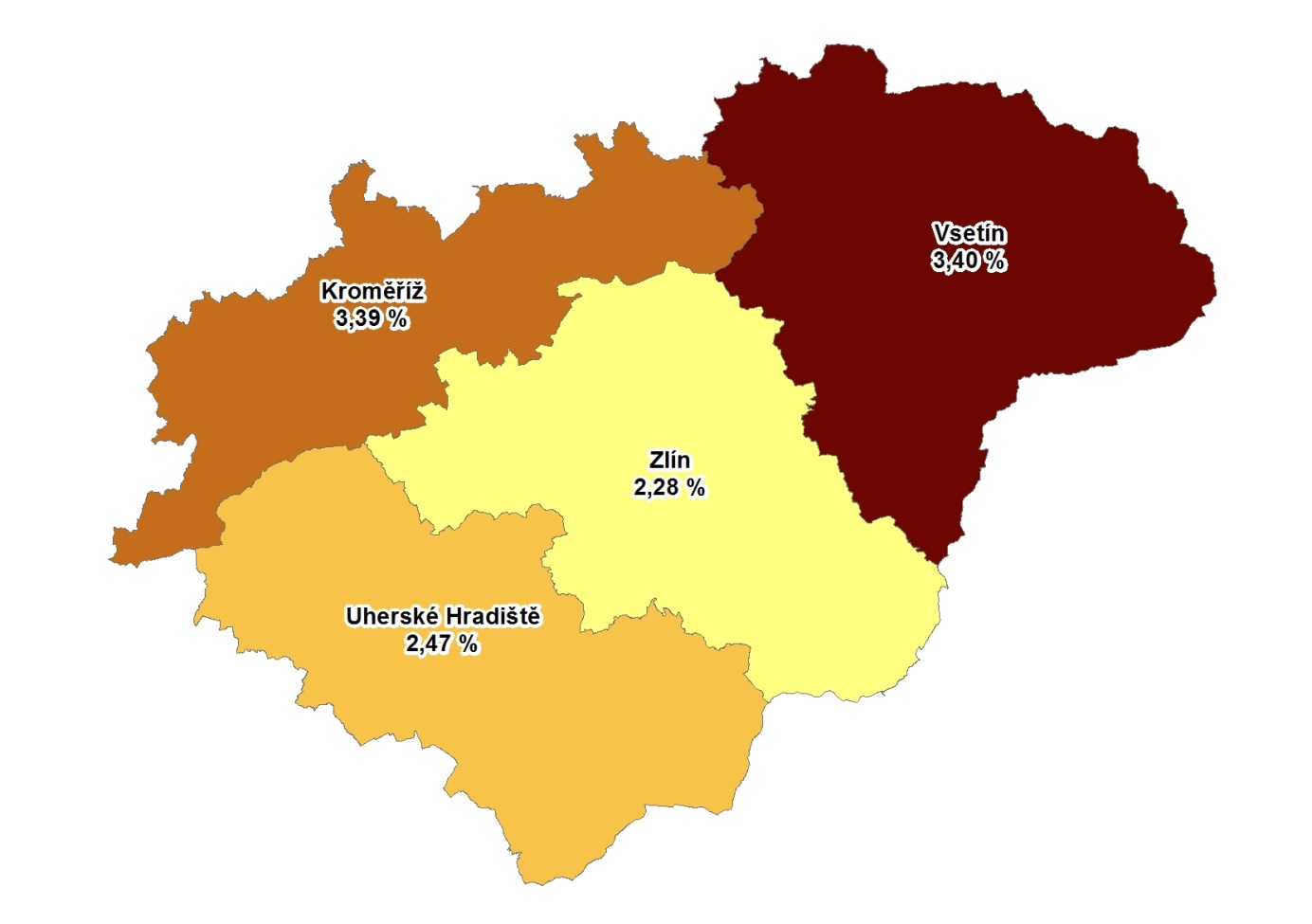 4. GRAFYPodíl nezaměstnaných osob v okresech Zlínského kraje a v ČR k 31. 1. 2019Vývoj podílu nezaměstnaných ve Zlínském kraji v letech 2017 – 2019Vývoj počtu uchazečů a VPM ve Zlínském kraji v letech 2017 - 2019Podíl nezaměstnaných osob v jednotlivých krajích ČR k 31. 1. 2019Setřídění okresů k 31. 1. 2019ukazatelukazatelStav kStav kStav kukazatelukazatel31. 1. 201831. 12. 201831. 1. 2019evidovaní uchazeči o zaměstnání evidovaní uchazeči o zaměstnání 14 50610 95411 709 - z toho ženy6 5785 2375 416 - z toho absolventi a mladiství550505501 - z toho uchazeči se zdravotním postižením2 7172 0482 084uchazeči s nárokem na PvNuchazeči s nárokem na PvN5 7154 5715 351podíl nezaměstnaných osob v %1)podíl nezaměstnaných osob v %1)3,522,612,80volná pracovní místavolná pracovní místa8 65811 84912 477počet uchazečů na 1 volné pracovní místopočet uchazečů na 1 volné pracovní místo1,70,90,9ukazatelPočet uchazečůve sledovaném měsíciPočet uchazečůve sledovaném měsíciPočet uchazečůve sledovaném měsíciukazatelleden2018prosinec2018leden2019nově evidovaní uchazeči o zaměstnání 2 9902 2842 949uchazeči s ukončenou evidencí a vyřazení 2 5241 2402 194- z toho umístění celkem1 6396401 403 - z toho umístění úřadem práce221103182OkresPočet nezaměstnanýchPočet nezaměstnanýchVolná pracovní místaPočet uchazečů na 1 VPMPodíl nezaměstnaných osob [%]Okrescelkemz toho ženyVolná pracovní místaPočet uchazečů na 1 VPMPodíl nezaměstnaných osob [%]Okrescelkemz toho ženyVolná pracovní místaPočet uchazečů na 1 VPMPodíl nezaměstnaných osob [%]Kroměříž2 5331 2071 3601,93,39Uherské Hradiště2 5901 2352 9200,92,47Vsetín3 4941 4653 9700,93,40Zlín3 0921 5094 2270,72,28Zlínský kraj11 7095 41612 4770,92,80Česká republika245 057121 301331 4530,73,26ukazatel (celkový počet)Stav kStav kCelkem od počátku roku doCelkem od počátku roku doukazatel (celkový počet)Stav kStav kCelkem od počátku roku doCelkem od počátku roku doukazatel (celkový počet)31.1.201831.1.201931.1.201831.1.2019osoby podpořené v rámci APZosoby podpořené v rámci APZosoby podpořené v rámci APZosoby podpořené v rámci APZosoby podpořené v rámci APZveřejně prospěšné práce (VPP)28116880veřejně prospěšné práce (VPP) - ESF1)3590310společensky účelná pracovní místa (SÚPM)125263společensky účelná pracovní místa (SÚPM) - ESF1)485287545SÚPM - samostatně výdělečná činnost (SVČ)1298140SÚPM - samostatně výdělečná činnost (SVČ) - ESF1)0000pracovní místa – zřízená pro OZP16315381pracovní místa – zřízená pro OZP - SVČ0100ostatní nástroje APZ260156336rekvalifikace uchazečů a zájemců o zaměstnánírekvalifikace uchazečů a zájemců o zaměstnánírekvalifikace uchazečů a zájemců o zaměstnánírekvalifikace uchazečů a zájemců o zaměstnánírekvalifikace uchazečů a zájemců o zaměstnáníuchazeči a zájemci zařazení do rekvalifikací 0000uchazeči a zájemci zařazení do rekvalifikací - ESF1)48084uchazeči a zájemci, kteří zahájili zvolenou rekvalifikaci 0000uchazeči a zájemci, kteří zahájili zvolenou rekvalifikaci  - ESF1)1823931Osoby podpořené v rámci APZ celkem1 75592116150podílnezam.v %meziměsíční přírůstek/ úbytek nezam. v %početuchazečůna 1 VPMpodílnezam.v %meziměsíční přírůstek/ úbytek nezam. v %početuchazečůna 1 VPMpodílnezam.v %meziměsíční přírůstek/ úbytek nezam. v %početuchazečůna 1 VPM1Karviná7,1Jindřichův Hradec25,8Karviná5,32Znojmo6,8Písek18,9Jeseník4,23Bruntál6,4Chrudim16,4Znojmo3,94Jeseník6,0Svitavy14,5Ústí nad Labem3,15Most5,9Český Krumlov14,4Bruntál3,16Hodonín5,5Tábor14,2Hodonín2,77Ostrava-město5,4Znojmo13,9Sokolov2,68Chomutov5,3Klatovy13,4Děčín2,49Louny5,2Cheb13,3Most2,310Ústí nad Labem5,1Rychnov nad Kněžnou13,1Frýdek-Místek2,211Děčín4,9Strakonice13,0Opava2,212Sokolov4,6Tachov12,0Přerov1,913Brno-město4,3Ústí nad Orlicí12,0Ostrava-město1,914Český Krumlov4,2České Budějovice11,4Kroměříž1,915Přerov4,2Benešov11,1Šumperk1,916Třebíč4,1Prachatice10,4Litoměřice1,817Příbram4,0Jičín9,9Blansko1,818Břeclav3,9Vsetín9,2Třebíč1,819Šumperk3,9Děčín8,8Žďár nad Sázavou1,720Nymburk3,8Plzeň-sever8,7Louny1,721Litoměřice3,8Náchod8,7Jablonec nad Nisou1,722Kolín3,7Rakovník8,6Kladno1,523Kladno3,7Pardubice8,3Strakonice1,524Žďár nad Sázavou3,7Domažlice8,2Břeclav1,525Kutná Hora3,7Semily8,2Příbram1,426Semily3,6Sokolov8,2Brno-město1,327Liberec3,5Příbram8,1Trutnov1,228Jablonec nad Nisou3,4Karlovy Vary8,0Nový Jičín1,229Mělník3,4Pelhřimov8,0Kutná Hora1,230Vsetín3,4Kroměříž7,9Havlíčkův Brod1,231Kroměříž3,4Vyškov7,7Rakovník1,232Tábor3,4Jeseník7,7Náchod1,233Náchod3,3Plzeň-jih7,6Chomutov1,134Teplice3,3Frýdek-Místek7,5Teplice1,135Nový Jičín3,3Olomouc7,3Kolín1,136Strakonice3,3Nový Jičín7,3Olomouc1,037Jihlava3,2Třebíč7,2Jindřichův Hradec1,038Opava3,2Plzeň-město7,0Semily1,039Frýdek-Místek3,2Hradec Králové6,9Chrudim0,940Tachov3,2Beroun6,9Mělník0,941Rakovník3,2Kutná Hora6,8Jihlava0,942Svitavy3,2Hodonín6,7Uherské Hradiště0,943Karlovy Vary3,1Břeclav6,7Vsetín0,944Olomouc3,1Louny6,3Prostějov0,945Chrudim2,9Opava6,2Vyškov0,946Hradec Králové2,8Žďár nad Sázavou6,2Česká Lípa0,847Česká Lípa2,7Bruntál5,7Svitavy0,848Beroun2,7Prostějov5,7Liberec0,849Brno-venkov2,7Havlíčkův Brod5,7Hradec Králové0,850Klatovy2,7Zlín5,6Tábor0,751Blansko2,7Litoměřice5,5Zlín0,752Jindřichův Hradec2,6Blansko5,4Klatovy0,753Havlíčkův Brod2,5Teplice5,0Benešov0,754Prachatice2,5Chomutov4,8Nymburk0,755Rokycany2,5Brno-venkov4,7Písek0,656Prostějov2,5Česká Lípa4,7České Budějovice0,657Plzeň-sever2,5Kolín4,6Karlovy Vary0,658Uherské Hradiště2,5Mladá Boleslav4,5Jičín0,659Trutnov2,4Uherské Hradiště4,4Beroun0,560Vyškov2,3Trutnov4,3Brno-venkov0,561Zlín2,3Jihlava3,9Prachatice0,562Pardubice2,3Liberec3,7Český Krumlov0,563Domažlice2,2Jablonec nad Nisou3,6Cheb0,564Písek2,2Praha-západ3,5Plzeň-sever0,465České Budějovice2,1Rokycany3,5Rokycany0,466Cheb2,0Praha-východ3,2Pelhřimov0,367Mladá Boleslav2,0Ostrava-město3,1Ústí nad Orlicí0,368Praha2,0Mělník3,0Rychnov nad Kněžnou0,369Jičín2,0Nymburk2,9Praha0,370Plzeň-město1,9Přerov2,7Plzeň-město0,371Ústí nad Orlicí1,9Most2,4Mladá Boleslav0,372Plzeň-jih1,8Praha2,3Praha-západ0,273Pelhřimov1,8Kladno2,1Plzeň-jih0,274Benešov1,7Karviná2,1Domažlice0,275Praha-západ1,6Ústí nad Labem1,8Tachov0,176Rychnov nad Kněžnou1,5Brno-město1,0Pardubice0,177Praha-východ1,2Šumperk0,6Praha-východ0,1Celkem ČR3,3Celkem ČR5,8Celkem ČR0,7